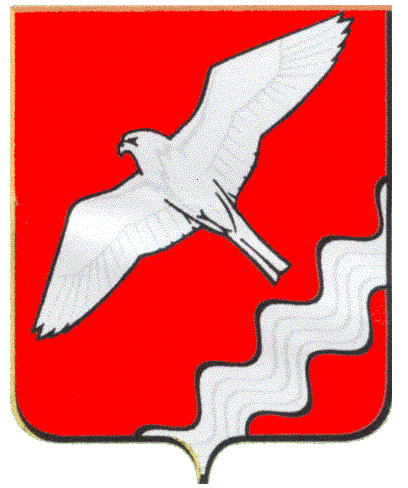 ГЛАВА МУНИЦИПАЛЬНОГО ОБРАЗОВАНИЯКРАСНОУФИМСКИЙ ОКРУГПОСТАНОВЛЕНИЕОт 02.05.2017 г.   № 56г. КрасноуфимскО введении особого противопожарного режима па территории Муниципального образования Красноуфимский округВ связи с ростом количества пожаров и сухими погодными условиями, сопровождаемыми усиленными порывами ветра, увеличением количества пожаров в населенных пунктах, в соответствии со статьями 19, 30 Федерального закона от 21.12.1994 года № 69-ФЗ «О пожарной безопасности», статьей 63 Федерального закона от 22.07.2008 года № 123-ФЗ «Технический регламент о требованиях пожарной безопасности», с Федеральным законом от 06.10.2003 года № 131-ФЗ «Об общих принципах организации местного самоуправления в Российской Федерации», руководствуясь ст. 26 Устава Муниципального образования Красноуфимский округП О С Т А Н О В Л Я Ю:Ввести с 12:00 часов 02 мая по 19 мая 2017 года на территории Муниципального образования Красноуфимский округ особый противопожарный режим.Утвердить оперативный штаб по предупреждению и руководству тушением пожаров на территории Муниципального образования Красноуфимский округ в следующем составе:Ряписов О.В.	глава Муниципального образования Красноуфимский округ - начальник штаба;Чекасин В.М.	начальник ГКПТУ СО «ОПC СО № 1» (по согласованию);Колчанов Н.С.	начальник муниципального отдела МВД России «Красноуфимский» (по согласованию);Чухарев Е.В. 	начальник отдела надзорной деятельности и профилактической работы ГО Красноуфимск, МО	 Красноуфимский округ Ачитского ГО, Артинского ГО (по согласованию) ;Фрицко А.А. 	73 ПЧ ФПС России по Свердловской области (по согласованию);Голубцов А.В.	начальник отдела ГО и ЧС, экологии Администрации Муниципального образования Красноуфимский округ;Малявкин В.А.	начальник ПХС Красноуфимского участка ГБУ СО «Уральская база авиационной охраны лесов».Отделу ГО и ЧС, экологии  Администрации Муниципального образования Красноуфимский округ (А.В. Голубцов) разработать План-график проведения профилактических рейдов и обеспечить контроль его исполнения.Запретить гражданам, находящимся на территории Муниципального образования Красноуфимский округ и организациям, осуществляющим свою деятельность на территории Муниципального образования Красноуфимский округ:Разведение костров, сжигание сухой травы, отходов и мусора, проведение пожароопасных работ, проведение палов сухой травы;Устройство свалок горючих и древесных отходов на территории Муниципального образования Красноуфимский округ, на объектах садоводческих, огороднических и дачных некоммерческих объединений граждан;Оставление емкостей с легковоспламеняющимися и горючими жидкостями, горючими газами на территориях, прилегающих к объектам, в том числе к жилым домам, а также к объектам садоводческих, огороднических и дачных некоммерческих объединений граждан;Выжигание сухой травянистой растительности, стерни, пожнивных остатков на землях сельскохозяйственного назначения и землях запаса, разведение костров на полях;Использование противопожарных расстояний между зданиями, сооружениями и строениями для складирования материалов, оборудования и тары, для стоянки транспорта и строительства (установки) зданий и сооружений, для разведения костров и сжигания отходов и тары.Всем предприятиям, учреждениям и организациям, независимо от организационно-правовой формы собственности, запретить проведение любых видов работ с использованием открытого огня без согласования с руководством пожарной охраны и территориальными органами Администрации Муниципального образования Красноуфимский округ;Подготовить для возможного использования в тушении пожаров имеющуюся водовозную и землеройную технику.Руководство по защите населения и территории Муниципального образования Красноуфимский округ, локализации и ликвидации пожаров возложить на начальника оперативного штаба по предупреждению и руководству тушения пожаров на территории Муниципального образования Красноуфимский округ.Начальникам территориальных органов Администрации Муниципального образования Красноуфимский округ:Организовать доведение до населения настоящего постановления и информации о необходимых мерах пожарной безопасности.Организовать проведение соответствующей разъяснительной работы с гражданами о мерах пожарной безопасности и действиях при пожаре.Организовать отключение от систем электроснабжения заброшенных и бесхозяйных строений, принять меры по пресечению проникновения сторонних лиц в указанные объектыАктивизировать работу добровольных пожарных дружин в населенных пунктах, организовать патрулирование добровольными пожарными и гражданами Российской Федерации.Организовать проведение профилактических мероприятий. Особое внимание обратить на соблюдение населением режима пользования печами. Запретить топки печей в домах и банях в период высоких температур и усиленных порывов ветра.Учреждениям, организациям, иным юридическим лицам независимо от их организационно-правовых форм и форм собственности, крестьянским (фермерским) хозяйствам, общественным объединениям, индивидуальным предпринимателям, должностным лицам, гражданам Российской Федерации, иностранным гражданам, лицам без гражданства, владеющим, пользующимся и (или) распоряжающимся территорией, прилегающей к лесу, обеспечить ее очистку от сухой травянистой растительности, пожнивных остатков, валежника, порубочных остатков, мусора и других горючих материалов на полосе шириной нс менее 10 метров от леса либо отделить лес противопожарной минерализованной полосой шириной не менее 0,5 метра или иным противопожарным барьером.Рекомендовать ГКПТУ СО «ОПС СО № 1» (В.М. Чекасин) совместно с представителями территориальных отделов Администрации Муниципального образования Красноуфимский округ, добровольными пожарными активизировать разъяснительную и пропагандистскую работу по вопросам пожарной безопасности среди населения.Рекомендовать МО МВД России «Красноуфимский» (Н.С. Колчанов), ОНД Отделу надзорной деятельности и профилактической работы ГО Красноуфимск, МО Красноуфимский округ, Ачитского ГО, Артинского ГО (Е.В. Чухарев), 73 ПЧ ФПС России по Свердловской области (А.А. Фрицко) в период действия особого противопожарного режима усилить функции контроля, в пределах полномочий, установленных законодательством:Предоставить необходимое количество личного состава, машин для оповещения населения и обеспечения правопорядка.Принимать административные меры к лицам, нарушающим особый противопожарный режим.Единой дежурно-диспетчерской службе Муниципального образования Красноуфимский округ (Л.В. Чумаков) совместно с начальниками территориальных отделов Администрации Муниципального образования Красноуфимский округ осуществлять ежедневный мониторинг обстановки на территории населенных пунктов Муниципального образования Красноуфимский округ;Управлению образования Муниципального образования Красноуфимский округ (И.П. Могильников):Провести дополнительный инструктаж руководителей образовательных учреждений по пожарной безопасности.Организоватаь проведение уроков ОБЖ по вопросам соблюдения учащимися мер пожарной безопасности и безопасности на водных объектах.Рекомендовать редакции газеты «Вперед» Алешиной Н.В. опубликовать в средствах массовой информации обращение к жителям Красноуфимского округа об установлении особого противопожарного режима в МО Красноуфимский округ. Регулярно освещать ситуацию с пожарами на территории МО Красноуфимский округ, пропагандировать положительные примеры работы общественности по профилактике пожаров и регулярно публиковать материалы о соблюдении мер пожарной безопасности.Разместить настоящее постановление на сайте МО Красноуфимский округ.Контроль за выполнением настоящего постановления оставляю за собой. Глава Муниципального образования Красноуфимский округ                                                                         О.В. Ряписов